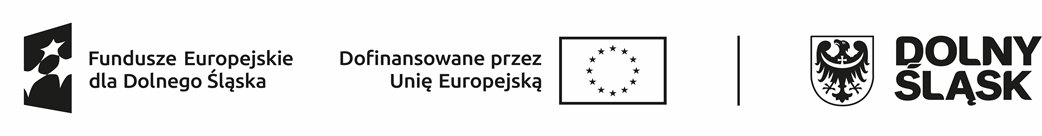 Załącznik nr 2 – Kryteria wyboru projektów dla naboru nr FEDS.07.10-IP.02-114/24I. Kryteria formalneKryteria, których spełnienie jest konieczne do przyznania dofinansowania. Ocena spełnienia kryterium polega na przypisaniu wartości „tak”, „nie”, „skierowany do poprawy/uzupełnienia”. Kryteria formalne są weryfikowane podczas oceny formalno-merytorycznej.Do oceny formalno-merytorycznej zostanie dopuszczony wniosek o dofinansowanie, który wpłynął do Instytucji Organizującej Nabór (ION) w terminie i formie określonych w regulaminie wyboru projektów. Kryteria formalne są weryfikowane na podstawie zapisów wniosku o dofinansowanie projektu oraz załączników stanowiących jego integralną część (o ile były wymagane regulaminem wyboru projektów). Nie wyklucza to wykorzystania w ocenie wyjaśnień udzielonych przez wnioskodawcę albo przekazanych przez niego lub uzyskanych w inny sposób informacji dotyczących wnioskodawcy lub projektu.W niniejszym naborze stosujemy kryteria formalne z możliwością poprawy/uzupełnienia w zakresie skutkującym spełnieniem kryterium, których niespełnienie powoduje skierowanie projektu do poprawy/uzupełnienia kwestii wskazanych przez Komisję Oceny Projektów (KOP). Niespełnienie kryterium po dwukrotnym wezwaniu do poprawy/uzupełnienia skutkuje negatywną oceną projektu.Wprowadzono kryteria formalne specyficzne dla niniejszego naboru.II. Kryteria formalne specyficzneDefinicja kryteriów jak powyżej opisana przy kryteriach formalnych.III. Kryteria merytoryczneKryteria oceniane są poprzez przypisanie wartości „tak”, „nie” lub „skierowany do poprawy/uzupełnienia”. Kryteria są weryfikowane na etapie oceny formalno-merytorycznej projektu. Wybrany projekt do dofinansowania musi również spełniać kryteria w trakcie jego realizacji. Zasada ta jest uwzględniania przy wprowadzaniu zmian w trakcie realizacji projektu. Sposób weryfikacji kryteriów może zostać doprecyzowany w dokumentacji regulującej zasady naboru. Jeżeli w kryterium jest mowa o zapisach FEDS 2021-2027 weryfikacja kryterium może się również opierać na zapisach SzOP FEDS 2021-2027, który stanowi uszczegółowienie zapisów FEDS 2021-2027. Kryteria merytoryczne są weryfikowane na podstawie zapisów wniosku o dofinansowanie projektu. Nie wyklucza to wykorzystania w ocenie spełnienia kryteriów informacji pozyskanych na temat Wnioskodawcy/Beneficjenta i partnerów lub projektu. W zakresie kryteriów ION dopuszcza możliwość dwukrotnego skierowania projektu w celu poprawy/uzupełnienia kwestii wskazanych przez Komisję Oceny Projektów (KOP). Niespełnienie kryterium po dwukrotnym wezwaniu do poprawy/uzupełnienia skutkuje negatywną oceną projektu.Wprowadzono kryteria merytoryczne specyficzne dla niniejszego naboruIV. Kryteria merytoryczne specyficzneDefinicja kryteriów jak powyżej opisana przy kryteriach merytorycznych.Nazwa kryteriumKryterium maksymalnej wartości dofinansowania projektuKryterium maksymalnej wartości dofinansowania projektuDefinicja kryteriumCzy maksymalna wartość dofinansowania projektu UE i budżetu państwa nie przekracza wartości określonej w regulaminie wyboru projektów wyrażonej w PLN?Dopuszcza się zmianę maksymalnej wartości dofinasowania projektu w trakcie jego realizacji za zgodą właściwej instytucji będącej stroną umowy o dofinansowanie, przy czym zmiana ta nie może powodować zmiany formy rozliczania projektu.Czy maksymalna wartość dofinansowania projektu UE i budżetu państwa nie przekracza wartości określonej w regulaminie wyboru projektów wyrażonej w PLN?Dopuszcza się zmianę maksymalnej wartości dofinasowania projektu w trakcie jego realizacji za zgodą właściwej instytucji będącej stroną umowy o dofinansowanie, przy czym zmiana ta nie może powodować zmiany formy rozliczania projektu.Opis znaczenia kryteriumTak/Nie/Skierowany do poprawy/uzupełnieniaNiespełnienie kryterium po dwukrotnym wezwaniu do poprawy/uzupełnienia skutkuje negatywną oceną projektuTak/Nie/Skierowany do poprawy/uzupełnieniaNiespełnienie kryterium po dwukrotnym wezwaniu do poprawy/uzupełnienia skutkuje negatywną oceną projektuNazwa kryteriumKryterium minimalnej wartości projektuKryterium minimalnej wartości projektuDefinicja kryteriumCzy minimalna wartość projektu wynosi co najmniej 100 000 PLN zgodnie z zapisami SZOP FEDS?Czy minimalna wartość projektu wynosi co najmniej 100 000 PLN zgodnie z zapisami SZOP FEDS?Opis znaczenia kryteriumTak/Nie/Skierowany do poprawy/uzupełnieniaNiespełnienie kryterium po dwukrotnym wezwaniu do poprawy/uzupełnienia skutkuje negatywną oceną projektuTak/Nie/Skierowany do poprawy/uzupełnieniaNiespełnienie kryterium po dwukrotnym wezwaniu do poprawy/uzupełnienia skutkuje negatywną oceną projektuNazwa kryteriumKryterium terminu i formy złożenia wnioskuKryterium terminu i formy złożenia wnioskuDefinicja kryteriumCzy wniosek o dofinansowanie został złożony w odpowiedzi na właściwy nabór, w formie elektronicznej w systemie SOWA EFS w terminie określonym w regulaminie wyboru projektów lub w terminie wyznaczonym przez Instytucję Organizującą Nabór (zwana dalej ION) na uzupełnienie/poprawę wniosku (w przypadku wniosku uzupełnianego)?Czy wniosek o dofinansowanie został złożony w odpowiedzi na właściwy nabór, w formie elektronicznej w systemie SOWA EFS w terminie określonym w regulaminie wyboru projektów lub w terminie wyznaczonym przez Instytucję Organizującą Nabór (zwana dalej ION) na uzupełnienie/poprawę wniosku (w przypadku wniosku uzupełnianego)?Opis znaczenia kryteriumTak/Nie/Skierowany do poprawy/uzupełnieniaNiespełnienie kryterium po dwukrotnym wezwaniu do poprawy/uzupełnienia skutkuje negatywną oceną projektu. Możliwość skierowania do poprawy/uzupełnienia wniosku niezłożonego w terminie dotyczy jedynie wniosku podlegającego poprawie/uzupełnieniu w wyniku oceny formalno-merytorycznejTak/Nie/Skierowany do poprawy/uzupełnieniaNiespełnienie kryterium po dwukrotnym wezwaniu do poprawy/uzupełnienia skutkuje negatywną oceną projektu. Możliwość skierowania do poprawy/uzupełnienia wniosku niezłożonego w terminie dotyczy jedynie wniosku podlegającego poprawie/uzupełnieniu w wyniku oceny formalno-merytorycznejNazwa kryteriumKryterium niepodlegania wykluczeniu z ubiegania się o dofinansowanie z powodu obowiązywania dyskryminujących aktów prawa miejscowegoKryterium niepodlegania wykluczeniu z ubiegania się o dofinansowanie z powodu obowiązywania dyskryminujących aktów prawa miejscowegoDefinicja kryteriumCzy na terenie jednostki samorządu terytorialnego (JST) (która jest Wnioskodawcą/ Partnerem lub której podmiot kontrolowany lub zależny jest Wnioskodawcą/Partnerem) nie obowiązują żadne ustanowione przez organy tej JST dyskryminujące akty prawa miejscowego oraz prawomocne wyroki sądów w sprawie naruszenia przepisów antydyskryminacyjnych zgodnie z art. 9 ust. 3 Rozporządzenia Parlamentu Europejskiego i Rady (UE) 2021/1060? Spełnienie kryterium będzie weryfikowane zarówno wobec Wnioskodawcy, jak i każdej wchodzącej w skład partnerstwa JST lub podmiotu przez nią kontrolowanego lub od niej zależnego na podstawie oświadczenia. Każdy podmiot zobowiązany jest do złożenia osobnego oświadczenia.Weryfikacja oświadczenia będzie się odbywała w trakcie oceny wniosku o dofinansowanie projektu poprzez sprawdzenie, czy dany podmiot znajduje się na liście Rzecznika Praw Obywatelskich dostępnej na stronie internetowej pod adresem: https://bip.brpo.gov.pl/pl/content/rpo-uchwaly-anty-lgbt-samorzady-odpowiedzi.W przypadku, gdy Wnioskodawca/Partner jest umieszczony na liście w Biuletynie Informacji Publicznej Biura RPO (BRPO), lecz uznaje ten status za nieaktualny, wówczas przedkłada kopię aktu uchylającego lub w przypadku zmiany dyskryminującego aktu prawa miejscowego stosowną opinię BRPO.Dodatkowo na etapie podpisywania umowy o dofinansowanie Wnioskodawca/Partner ponownie przedłoży oświadczenie, że również do tej pory nie podjął dyskryminujących aktów prawa miejscowego sprzecznych z zasadami, o których mowa w art. 9 ust. 3 rozporządzenia nr 2021/1060 jak i nie zostały wydane żadne prawomocne wyroki sądów w sprawie naruszenia przepisów antydyskryminacyjnych zgodnie z art. 9 ust. 3 ww. rozporządzenia.Kryterium wynika z zapisów Umowy Partnerstwa stanowiącej, że: „W przypadku, gdy beneficjentem jest jednostka samorządu terytorialnego (lub podmiot przez nią kontrolowany lub od niej zależny), która podjęła jakiekolwiek działania dyskryminujące, sprzeczne z zasadami, o których mowa w art. 9 ust. 3 rozporządzenia nr 2021/1060, wsparcie w ramach polityki spójności nie może być udzielone”.Kryterium dotyczy projektów, w których Wnioskodawcą/Partnerem jest jednostka samorządu terytorialnego (JST) lub podmiot przez nią kontrolowany lub od niej zależny.Czy na terenie jednostki samorządu terytorialnego (JST) (która jest Wnioskodawcą/ Partnerem lub której podmiot kontrolowany lub zależny jest Wnioskodawcą/Partnerem) nie obowiązują żadne ustanowione przez organy tej JST dyskryminujące akty prawa miejscowego oraz prawomocne wyroki sądów w sprawie naruszenia przepisów antydyskryminacyjnych zgodnie z art. 9 ust. 3 Rozporządzenia Parlamentu Europejskiego i Rady (UE) 2021/1060? Spełnienie kryterium będzie weryfikowane zarówno wobec Wnioskodawcy, jak i każdej wchodzącej w skład partnerstwa JST lub podmiotu przez nią kontrolowanego lub od niej zależnego na podstawie oświadczenia. Każdy podmiot zobowiązany jest do złożenia osobnego oświadczenia.Weryfikacja oświadczenia będzie się odbywała w trakcie oceny wniosku o dofinansowanie projektu poprzez sprawdzenie, czy dany podmiot znajduje się na liście Rzecznika Praw Obywatelskich dostępnej na stronie internetowej pod adresem: https://bip.brpo.gov.pl/pl/content/rpo-uchwaly-anty-lgbt-samorzady-odpowiedzi.W przypadku, gdy Wnioskodawca/Partner jest umieszczony na liście w Biuletynie Informacji Publicznej Biura RPO (BRPO), lecz uznaje ten status za nieaktualny, wówczas przedkłada kopię aktu uchylającego lub w przypadku zmiany dyskryminującego aktu prawa miejscowego stosowną opinię BRPO.Dodatkowo na etapie podpisywania umowy o dofinansowanie Wnioskodawca/Partner ponownie przedłoży oświadczenie, że również do tej pory nie podjął dyskryminujących aktów prawa miejscowego sprzecznych z zasadami, o których mowa w art. 9 ust. 3 rozporządzenia nr 2021/1060 jak i nie zostały wydane żadne prawomocne wyroki sądów w sprawie naruszenia przepisów antydyskryminacyjnych zgodnie z art. 9 ust. 3 ww. rozporządzenia.Kryterium wynika z zapisów Umowy Partnerstwa stanowiącej, że: „W przypadku, gdy beneficjentem jest jednostka samorządu terytorialnego (lub podmiot przez nią kontrolowany lub od niej zależny), która podjęła jakiekolwiek działania dyskryminujące, sprzeczne z zasadami, o których mowa w art. 9 ust. 3 rozporządzenia nr 2021/1060, wsparcie w ramach polityki spójności nie może być udzielone”.Kryterium dotyczy projektów, w których Wnioskodawcą/Partnerem jest jednostka samorządu terytorialnego (JST) lub podmiot przez nią kontrolowany lub od niej zależny.Opis znaczenia kryteriumTak/Nie/Skierowany do poprawy/uzupełnieniaNiespełnienie kryterium po dwukrotnym wezwaniu do poprawy/uzupełnienia skutkuje negatywną oceną projektuTak/Nie/Skierowany do poprawy/uzupełnieniaNiespełnienie kryterium po dwukrotnym wezwaniu do poprawy/uzupełnienia skutkuje negatywną oceną projektuInformacje dodatkoweZalecamy złożenie Oświadczenia o treści:„Oświadczam, że*:na terenie …** nie obowiązują żadne ustanowione przez organy tej JST dyskryminujące akty prawa miejscowego,nie zostały wydane żadne prawomocne wyroki sądów w sprawie naruszenia przepisów antydyskryminacyjnych.* dotyczy Wnioskodawcy/Partnera będącego jednostką samorządu terytorialnego (JST)/ podmiotem podległym JST (tj. podmiotem przez nią kontrolowanym lub od niej zależnym)
**należy wskazać właściwą jednostkę samorządu terytorialnego.”Zalecamy złożenie Oświadczenia o treści:„Oświadczam, że*:na terenie …** nie obowiązują żadne ustanowione przez organy tej JST dyskryminujące akty prawa miejscowego,nie zostały wydane żadne prawomocne wyroki sądów w sprawie naruszenia przepisów antydyskryminacyjnych.* dotyczy Wnioskodawcy/Partnera będącego jednostką samorządu terytorialnego (JST)/ podmiotem podległym JST (tj. podmiotem przez nią kontrolowanym lub od niej zależnym)
**należy wskazać właściwą jednostkę samorządu terytorialnego.”Nazwa kryteriumNazwa kryteriumKryterium wkładu własnegoDefinicja kryteriumDefinicja kryteriumCzy Wnioskodawca/Beneficjent zapewnił wkład własny w wysokości co najmniej 5% wydatków kwalifikowalnych w projekcie?W trakcie realizacji projektu w uzasadnionych sytuacjach za zgodą właściwej instytucji będącej stroną umowy o dofinansowanie ION dopuszcza zmianę poziomu wkładu własnego.Opis znaczenia kryteriumOpis znaczenia kryteriumTak/Nie/Skierowany do poprawy/uzupełnieniaNiespełnienie kryterium po dwukrotnym wezwaniu do poprawy/uzupełnienia skutkuje negatywną oceną projektuNazwa kryteriumNazwa kryteriumKryterium partnerstwa w projekcieDefinicja kryteriumDefinicja kryteriumCzy wybór partnerów został dokonany przed złożeniem wniosku o dofinansowanie oraz jeśli inicjującym projekt partnerski jest podmiot, o którym mowa w art. 4, art. 5 ust. 1 i art. 6 ustawy z dnia 11 września 2019 r. - Prawo zamówień publicznych, czy wybór partnerów spośród podmiotów innych niż wymienione w art. 4 tej ustawy, został dokonany z zachowaniem zasady przejrzystości i równego traktowania, w szczególności zgodnie z zasadami określonymi w art. 39 ust. 2 ustawy z dnia 28 kwietnia 2022 r. o zasadach realizacji zadań finansowanych ze środków europejskich w perspektywie finansowej 2021–2027, a także czy podmiot inicjujący projekt partnerski jest partnerem wiodącym w projekcie (Wnioskodawcą)?Kryterium w trakcie oceny będzie weryfikowane na podstawie oświadczenia. Przed podpisaniem umowy ION zbada prawidłowość przeprowadzonego postępowania, o którym mowa w art. 39 ust 2 ustawy z dnia 28 kwietnia 2022 r. o zasadach realizacji zadań finansowanych ze środków europejskich w perspektywie finansowej 2021–2027. Kryterium dotyczy tylko projektów partnerskich.Opis znaczenia kryteriumOpis znaczenia kryteriumTak/Nie/Nie dotyczy/Skierowany do poprawy/uzupełnieniaNiespełnienie kryterium po dwukrotnym wezwaniu do poprawy/uzupełnienia skutkuje negatywną oceną projektuNazwa kryteriumOkres realizacji projektuDefinicja kryteriumCzy okres realizacji projektu jest zgodny z założeniami zawartymi w regulaminie wyboru projektów dla ocenianego projektu?Kryterium jest weryfikowane wyłącznie na etapie oceny wniosku o dofinansowanie.W uzasadnionych przypadkach na wniosek Beneficjenta ION może wyrazić zgodę na zmianę ww. terminów w trakcie realizacji projektu.Opis znaczenia kryteriumTak/Nie/Skierowany do poprawy/uzupełnieniaNiespełnienie kryterium po dwukrotnym wezwaniu do poprawy/uzupełnienia skutkuje negatywną oceną projektuNazwa kryteriumKryterium posiadania porozumienia terytorialnegoDefinicja kryteriumCzy projekt jest realizowany na obszarze instrumentu terytorialnego ZIT/IIT, który posiada obowiązujące Porozumienie terytorialne w sprawie określenia zasad realizacji projektów strategicznych w ramach instrumentu terytorialnego?Opis znaczenia kryteriumTak/Nie/Skierowany do poprawy/uzupełnieniaNiespełnienie kryterium po dwukrotnym wezwaniu do poprawy/uzupełnienia skutkuje negatywną oceną projektuNazwa kryteriumKryterium zgodności projektu ze Strategią ZIT/IIT i Porozumieniem terytorialnymDefinicja kryteriumCzy projekt wybierany w sposób niekonkurencyjny jest ujęty w obowiązującej Strategii ZIT/IIT obszaru, na którym jest realizowany oraz w obowiązującym Porozumieniu terytorialnym w sprawie określenia zasad realizacji projektów strategicznych w ramach instrumentu terytorialnego?Weryfikowane będzie:- czy projekt jest ujęty na liście podstawowej zaopiniowanej pozytywnie przez IZ FEDS i obowiązującej Strategii ZIT/IIT dla obszaru na którym jest realizowany oraz czy projekt jest ujęty w zał. 2 do obowiązującego Porozumienia terytorialnego w sprawie określenia zasad realizacji projektów strategicznych w ramach instrumentu terytorialnego?- czy tytuł i wnioskodawca oraz działanie wskazane we wniosku o dofinansowanie są tożsame z zaopiniowaną pozytywnie przez IZ FEDS i obowiązującą na moment składania wniosku Strategią ZIT/IIT dla obszaru na którym projekt jest realizowany? - czy Wnioskodawca oświadczył, że projekt jest zgodny z założeniami przedstawionymi w opisie projektu wskazanym w fiszce projektowej w podpunkcie „Charakterystyka projektu”?Spełnienie tej części kryterium jest weryfikowane wyłącznie na etapie oceny na podstawie oświadczenia Wnioskodawcy. Dla oceny pozytywnej wszystkie ww. warunki muszą zostać spełnione.Zgodność z założeniami przedstawionymi w opisie projektu nie oznacza konieczności odzwierciedlenia wszystkich danych, wartości i zakresów czy partnerstwa ujętych w fiszce, ale zgodność w zakresie ogólnych założeń projektowych i szeroko pojętego celu projektu. Pozytywnie oceniona przez IZ FEDS fiszka projektu na potrzeby opiniowania Strategii ZIT/IIT w zakresie możliwości finansowania przedsięwzięć w ramach FEDS 2021-2027 aktualna na dzień ogłoszenia naboru.Opis znaczenia kryteriumTak/Nie/Skierowany do poprawy/uzupełnieniaNiespełnienie kryterium po dwukrotnym wezwaniu do poprawy/uzupełnienia skutkuje negatywną oceną projektuNazwa kryteriumKryterium zgodności z SzOPDefinicja kryteriumCzy projekt jest zgodny z aktualnymi na dzień ogłoszenia naboru zapisami SzOP FEDS 2021-2027 właściwymi dla typu/-ów projektu/-ów wskazanego/-ych w danym regulaminie wyboru projektów?Kryterium ma na celu zweryfikować zgodność z zapisami SzOP FEDS 2021-2027. Dofinansowania nie może otrzymać projekt, który zakłada realizację działań niezgodnych z zapisami SzOP FEDS 2021-2027.Opis znaczenia kryteriumTak/Nie/Skierowany do poprawy/uzupełnieniaNiespełnienie kryterium po dwukrotnym wezwaniu do poprawy/uzupełnienia skutkuje negatywną oceną projektuNazwa kryteriumKryterium zgodności z zasadą zrównoważonego rozwojuDefinicja kryteriumCzy projekt jest zgodny z zasadą zrównoważonego rozwoju?Kryterium ma na celu zapewnienie, że realizowany projekt jest zgodny z celami zrównoważonego rozwoju ONZ, celami Porozumienia Paryskiego, zasadą „nie czyń poważnych szkód” (DNSH - ang. Do No Significant Harm) oraz celami w zakresie środowiska określonymi w art. 11 Traktatu o funkcjonowaniu Unii Europejskiej co wynika z art. 9 Rozporządzenia Parlamentu Europejskiego I Rady (UE) 2021/1060.Fundusze Unijne powinny wspierać działania respektujące standardy i priorytety klimatyczne i środowiskowe UE oraz działania, które nie czynią poważnych szkód dla celów środowiskowych w rozumieniu art. 9 i art. 17 rozporządzenia nr 2020/852 z dnia 18 czerwca 2020 r. w sprawie ustanowienia ram ułatwiających zrównoważone inwestycje (ws. tak zwanej „Taksonomii”).Wnioskodawca powinien co najmniej zadeklarować/oświadczyć zgodność projektu z zasadą zrównoważonego rozwoju lub neutralność wobec tej zasady. Projekt neutralny to projekt niezwiązany z kwestiami ochrony środowiska, niewpływający w żaden sposób na jego stan. Natomiast projekt zrównoważony środowiskowo podlega kryteriom w art. 3 rozporządzenia nr 2020/852 ws. taksonomii.Opis znaczenia kryteriumTak/Nie/Skierowany do poprawy/uzupełnieniaNiespełnienie kryterium po dwukrotnym wezwaniu do poprawy/uzupełnienia skutkuje negatywną oceną projektuNazwa kryteriumKryterium zgodności z zasadą równości kobiet i mężczyznDefinicja kryteriumCzy projekt jest zgodny ze standardem minimum realizacji zasady równości kobiet i mężczyzn? Kryterium ma na celu zapewnić zgodność projektu z zasadą równości kobiet i mężczyzn.Kryterium to zobowiązuje Wnioskodawcę do wskazania we wniosku o dofinansowanie projektu, informacji potwierdzających zgodność planowanego projektu z zasadą równości kobiet i mężczyzn. Kryterium będzie oceniane według standardu minimum określonego w Załączniku nr 1 do Wytycznych dotyczących realizacji zasad równościowych w ramach funduszy unijnych na lata 2021-2027 aktualnych na dzień ogłoszenia naboru, i ma na celu zweryfikowanie czy Wnioskodawca uwzględnił kwestie równościowe m.in. w zaplanowanych działaniach, we wskaźnikach lub w opisie wpływu realizacji projektu na sytuację kobiet i mężczyzn.Opis znaczenia kryteriumTak/Nie/Skierowany do poprawy/uzupełnieniaNiespełnienie kryterium po dwukrotnym wezwaniu do poprawy/uzupełnienia skutkuje negatywną oceną projektuNazwa kryteriumKryterium zgodności z zasadą równości szans i niedyskryminacjiDefinicja kryteriumCzy projekt będzie miał pozytywny wpływ na realizację zasady równości szans i niedyskryminacji, w tym dostępności dla osób z niepełnosprawnościami?Kryterium ma na celu zweryfikowanie:czy projekt jest otwarty na udział wszystkich osób zainteresowanych uczestnictwem, tj. nie dyskryminuje żadnych grup ze względu na posiadane cechy, tj. płeć, rasę, kolor skóry, pochodzenie etniczne lub społeczne, cechy genetyczne, język, religię lub przekonania, poglądy polityczne lub wszelkie inne poglądy, przynależność do mniejszości narodowej, majątek, urodzenie, niepełnosprawność, wiek lub orientację seksualną?orazczy wszystkie produkty projektu (w tym także usługi), które nie zostały uznane za neutralne będą dostępne dla wszystkich użytkowników/użytkowniczek?Niedyskryminacja jest rozumiana jako faktyczne umożliwienie wszystkim osobom sprawiedliwego i pełnego uczestnictwa w projekcie na jednakowych zasadach poprzez zaplanowanie:odpowiednich działań (m.in. rekrutacyjnych, informacyjnych, promocyjnych, merytorycznych), które umożliwiają tym osobom faktyczną możliwość udziału w projekcie; produktów projektu (w tym także usługi) np. strona internetowa, materiały promocyjne, platformy elearningowe, dokumenty elektroniczne, formularze rekrutacyjne dostępne w tym także dla osób z niepełnosprawnościami, tj. użytecznych w możliwie największym stopniu, bez potrzeby ich dodatkowej adaptacji lub specjalistycznego projektowania.Warunki spełnienia kryterium będą weryfikowane w oparciu o Wytyczne dotyczące realizacji zasad równościowych w ramach funduszy unijnych na lata 2021-2027 w tym o załącznik nr 2 Standardy dostępności dla polityki spójności 2021-2027, aktualnych na dzień ogłoszenia naboru.Dopuszcza się, w uzasadnionych przypadkach, neutralność poszczególnych produktów w tym także usług projektu wobec zasady równości szans i niedyskryminacji. W takim przypadku kryterium uznaje się za spełnione, jednakże neutralny produkt, usługa nie zwalnia całkowicie Beneficjenta ze stosowania standardów dostępności podczas realizacji projektu, w odniesieniu do tej części projektu, dla której standardy dostępności mają zastosowanie. Neutralność produktu, usługi jest sytuacją rzadką oraz wyjątkową, ponieważ odbiorcą każdego z produktów, każdej usługi projektu może być osoba z niepełnosprawnością. Jeżeli jednak Wnioskodawca/Beneficjent uznaje, że produkty, usługi jego projektu mają neutralny wpływ na realizację tej zasady, wówczas musi zostać to udowodnione (wykazane) w treści wniosku o dofinansowanie projektu. Neutralność produktu, usługi musi wynikać wprost z zapisów wniosku o dofinansowanie projektu.Opis znaczenia kryteriumTak/Nie/Skierowany do poprawy/uzupełnieniaNiespełnienie kryterium po dwukrotnym wezwaniu do poprawy/uzupełnienia skutkuje negatywną oceną projektuNazwa kryteriumKryterium zgodności projektu z Kartą Praw Podstawowych Unii EuropejskiejDefinicja kryteriumCzy projekt jest zgodny z Kartą Praw Podstawowych Unii Europejskiej w zakresie odnoszącym się do sposobu realizacji i zakresu projektu? Zgodność projektu z Kartą Praw Podstawowych Unii Europejskiej z dnia 26 października 2012 r. (Dz. Urz. UE C 326 z 26.10.2012, str. 391), na etapie oceny wniosku należy rozumieć, jako brak sprzeczności pomiędzy zapisami projektu a wymogami tego dokumentu lub stwierdzenie, że te wymagania są neutralne wobec zakresu i zawartości projektu.Dla wnioskodawców i oceniających mogą być pomocne „Wytyczne Komisji Europejskiej dotyczące zapewnienia poszanowania Karty praw podstawowych Unii Europejskiej przy wdrażaniu europejskich funduszy strukturalnych i inwestycyjnych”, w szczególności załącznik nr III.Opis znaczenia kryteriumTak/Nie/Skierowany do poprawy/uzupełnieniaNiespełnienie kryterium po dwukrotnym wezwaniu do poprawy/uzupełnienia skutkuje negatywną oceną projektuNazwa kryteriumKryterium zgodności projektu z Konwencją o Prawach Osób NiepełnosprawnychDefinicja kryteriumCzy projekt jest zgodny z Konwencją o Prawach Osób Niepełnosprawnych w zakresie odnoszącym się do sposobu realizacji i zakresu projektu? Zgodność projektu z Konwencją o Prawach Osób Niepełnosprawnych, sporządzoną w Nowym Jorku dnia 13 grudnia 2006 r. (Dz. U. z 2012 r. poz. 1169, z późn. zm.), na etapie oceny wniosku należy rozumieć, jako brak sprzeczności pomiędzy zapisami projektu a wymogami tego dokumentu lub stwierdzenie, że te wymagania są neutralne wobec zakresu i zawartości projektu.Opis znaczenia kryteriumTak/Nie/Skierowany do poprawy/uzupełnieniaNiespełnienie kryterium po dwukrotnym wezwaniu do poprawy/uzupełnienia skutkuje negatywną oceną projektuNazwa kryteriumKryterium zgodności projektu z celami szczegółowymi FEDS 2021-2027, celowości projektu i osiągnięcia rezultatówDefinicja kryteriumCzy projekt jest zgodny z właściwym celem szczegółowym FEDS 2021-2027 oraz w jaki sposób projekt przyczyni się do osiągnięcia celu szczegółowego FEDS 2021-2027 aktualnego na dzień ogłoszenia naboru?Czy potrzeba realizacji projektu jest wystarczająco uzasadniona i odpowiada na zdiagnozowany problem?Czy w ramach projektu uwzględniono:Wszystkie wskaźniki adekwatne dla projektu spośród wskaźników określonych w SZOP FEDS 2021-2027 dla danego Działania, wskazane w Regulaminie wyboru projektów orazCzy zaplanowane w ramach projektu wartości ww. wskaźników są adekwatne w stosunku do potrzeb i celów projektu, a założone do osiągnięcia wartości są realne orazCzy projekt realizuje w co najmniej 70% szacowane docelowe wartości wskaźników produktu zakładane w Regulaminie wyboru projektów dla ocenianego projektu (określone w fiszce projektowej)? W zakresie zgodności projektu z FEDS 2021-2027 weryfikacji podlega m.in. trafność doboru celu głównego projektu oraz opis, w jaki sposób projekt przyczyni się do osiągnięcia celu szczegółowego FEDS 2021-2027, w tym spójność celu z pozostałą treścią wniosku o dofinansowanie. Ocena spełnienia kryterium polega też na weryfikacji uzasadnienia potrzeby realizacji poszczególnych zadań zaplanowanych w ramach projektu i ich powiązania ze zdiagnozowanym problemem. Przedstawiony we wniosku opis będzie oceniany również pod kątem aktualności danych stanowiących podstawę do określenia potrzeb. Wnioskodawca zobowiązany jest również do wskazania we wniosku i monitorowania wszystkich wskaźników adekwatnych dla danego projektu spośród wskaźników określonych w SzOP FEDS 2021-2027 dla danego Działania i wskazanych w Regulaminie wyboru projektów.Ocena adekwatności doboru wskaźników polega na weryfikacji, czy zaplanowane wskaźniki wynikają ze zdiagnozowanych potrzeb i są dobrane odpowiednio do działań zaplanowanych w projekcie, a ich wartość jest na racjonalnym poziomie z punktu widzenia ponoszonych nakładów oraz zakresu merytorycznego projektu (nie jest zaniżona ani zawyżona). Ocenie będą podlegały również informacje dotyczące źródeł weryfikacji wskaźników oraz częstotliwości ich pomiaru.ION, na prośbę Wnioskodawcy, ma prawo do podjęcia decyzji o wyrażeniu zgody na zmianę docelowych wartości wskaźników produktu poza wartość wskazaną w regulaminie wyboru projektówOpis znaczenia kryteriumTak/Nie/Skierowany do poprawy/uzupełnieniaNiespełnienie kryterium po dwukrotnym wezwaniu do poprawy/uzupełnienia skutkuje negatywną oceną projektuInformacje dodatkoweZestawienie wskaźników możliwych do zastosowania w ramach naboru zamieściliśmy w Załączniku nr 3 do Regulaminu wyboru projektów.Cel szczegółowy dla Działania 7.10 - Zwiększanie równego i szybkiego dostępu do dobrej jakości, trwałych i przystępnych cenowo usług, w tym usług, które wspierają dostęp do mieszkań oraz opieki skoncentrowanej na osobie, w tym opieki zdrowotnej; modernizacja systemów ochrony socjalnej, w tym wspieranie dostępu do ochrony socjalnej, ze szczególnym uwzględnieniem dzieci i grup w niekorzystnej sytuacji; poprawa dostępności, w tym dla osób z niepełnosprawnościami, skuteczności i odporności systemów ochrony zdrowia i usług opieki długoterminowej.Nazwa kryteriumKryterium doboru grupy docelowejDefinicja kryteriumCzy dobór grupy docelowej jest adekwatny do założeń projektu oraz zapisów regulaminu wyboru projektów, w tym czy zawiera wystarczający opis:grupy docelowej, jaka będzie wspierana w ramach projektu;potrzeb i oczekiwań uczestników projektu w kontekście wsparcia, które ma być udzielane w ramach projektu;barier, na które napotykają uczestnicy projektu; skali zainteresowania potencjalnych uczestników projektu;sposobu rekrutacji uczestników projektu?Ocena adekwatności polega na weryfikacji, czy wskazana grupa docelowa wpisuje się w grupy docelowe określone dla naboru oraz czy wskazana grupa wpisuje się w diagnozę sytuacji problemowej, na którą odpowiedź stanowi projekt.Opis znaczenia kryteriumTak/Nie/Skierowany do poprawy/uzupełnieniaNiespełnienie kryterium po dwukrotnym wezwaniu do poprawy/uzupełnienia skutkuje negatywną oceną projektuNazwa kryteriumKryterium trafności zadań i racjonalności harmonogramuDefinicja kryteriumCzy we wniosku o dofinansowanie projektu przedstawiono wystarczający opis zadań realizowanych w ramach projektu, adekwatnych do potrzeb wynikających z przedstawionych wniosków z przeprowadzanej diagnozy?Czy zaplanowane w ramach projektu zadania są zgodne z minimalnym standardem usług, określonym dla danego naboru (nie dotyczy naborów, dla których nie określono standardu usług)?Czy przedstawiony harmonogram realizacji projektu jest racjonalny i spójny z opisem zadań?Opis znaczenia kryteriumTak/Nie/Skierowany do poprawy/uzupełnieniaNiespełnienie kryterium po dwukrotnym wezwaniu do poprawy/uzupełnienia skutkuje negatywną oceną projektuNazwa kryteriumKryterium budżetu projektuDefinicja kryteriumW ramach kryterium weryfikowane będzie czy:budżet projektu został sporządzony w sposób prawidłowy,wszystkie wydatki są kwalifikowalne, racjonalne, efektywne i niezbędne do realizacji celów projektu, a także zostały zaplanowane z zachowaniem zasady uzyskiwania najlepszych efektów z danych nakładów,zaplanowane w ramach projektu wydatki są zgodne z określonym minimalnym standardem usług oraz katalogiem stawek, określonym dla danego naboru (nie dotyczy naborów, dla których nie określono standardu usług oraz katalogu stawek),w przypadku projektu, którego łączna wartość ogółem wyrażona w PLN nie przekracza 200 000 EUR zastosowano kwoty ryczałtowe, o których mowa w Wytycznych dotyczących kwalifikowalności wydatków na lata 2021-2027? Do przeliczenia ww. kwoty na PLN należy stosować miesięczny obrachunkowy kurs wymiany stosowany przez KE aktualny na dzień ogłoszenia naboru.W ramach tego kryterium weryfikacji podlega zgodność budżetu z wymogami zawartymi w Wytycznych dotyczących kwalifikowalności wydatków na lata 2021-2027, regulaminie wyboru projektów oraz zapisami instrukcji wypełniania wniosku o dofinansowanie. Ocenie podlega racjonalność zaplanowanych wydatków oraz efektywność projektu (czy wysokość kosztów – nakładów jest adekwatna do zakresu i zakładanych rezultatów projektu). Opis znaczenia kryteriumTak/Nie/Skierowany do poprawy/uzupełnieniaNiespełnienie kryterium po dwukrotnym wezwaniu do poprawy/uzupełnienia skutkuje negatywną oceną projektuNazwa kryteriumKryterium potencjału partnerówDefinicja kryteriumCzy udział partnerów w projekcie nie polega na wniesieniu do jego realizacji wyłącznie jednego z poniższych zasobów: ludzkich, organizacyjnych, technicznych lub finansowych oraz czy zadania realizowane przez poszczególnych partnerów w ramach projektu partnerskiego nie polegają na oferowaniu towarów, świadczeniu usług lub wykonywaniu robót budowlanych na rzecz pozostałych partnerów projektu?Ocenie podlega zakres zadań i udział w realizacji projektu partnera zgodnie z zapisami art. 39 ust 13 i 14 ustawy z 28 kwietnia 2022 r. o zasadach realizacji zadań finansowanych ze środków europejskich w perspektywie finansowej 2021-2027.Kryterium dotyczy wyłącznie projektów partnerskich.Opis znaczenia kryteriumTak/Nie/Nie dotyczy/Skierowany do poprawy/uzupełnieniaNiespełnienie kryterium po dwukrotnym wezwaniu do poprawy/uzupełnienia skutkuje negatywną oceną projektuNazwa kryteriumKryterium zwiększenia liczby miejsc świadczenia usług oraz liczby osób objętych usługami świadczonymi w społeczności lokalnejDefinicja kryteriumCzy Wnioskodawca zapewnia, że w przypadku realizacji usług opiekuńczych i/lub asystenckich działania w ramach projektu prowadzą do zwiększenia liczby miejsc świadczenia usług w społeczności lokalnej oraz liczby osób objętych usługami świadczonymi w społeczności lokalnej przez danego beneficjenta w stosunku do danych z roku poprzedzającego rok złożenia wniosku o dofinansowanie projektu oraz środki przyznane w ramach dofinansowania nie zastępują środków dotychczas przeznaczonych na finansowanie tego rodzaju usług?Kryterium ma na celu zapewnienie zwiększenia dotychczasowej skali działania Wnioskodawcy z zakresu świadczenia usług opiekuńczych i/lub asystenckich. Środki przyznane w ramach dofinansowania projektu nie mogą zastępować dotychczas wykorzystywanych środków na realizację tego rodzaju usług, chyba że projekt stanowi kontynuację wsparcia realizowanego ze środków EFS+. Obowiązek zwiększania liczby miejsc świadczenia usług oraz liczby osób objętych tymi usługami nie dotyczy:-  wsparcia dla usług opiekuńczych świadczonych przez opiekunów faktycznych;-  wsparcia realizowanego przez CUS,-  wsparcia realizowanego uprzednio w ramach programów rządowych.Obowiązek zwiększania liczby osób objętych usługami nie oznacza zakazu jednoczesnego wsparcia osób dotychczas obejmowanych usługami przez Wnioskodawcę. W sytuacji, gdy Wnioskodawca realizował w roku poprzedzającym złożenie wniosku usługi opisane w treści kryterium wartością bazową od której liczony jest wzrost jest liczba wszystkich osób objętych wsparciem w tym zakresie nie zależnie od źródła finansowania. Wartości bazowej nie należy jednak wliczać do wartości docelowej wskazanej we wniosku jest to jedynie wartość odniesienia. Zwiększanie liczby miejsc świadczenia usług niestacjonarnych/w miejscu zamieszkania odbywa się poprzez zwiększanie liczby osób świadczących usługi. Zwiększanie liczby miejsc świadczenia usług w formach stacjonarnych odbywa się poprzez tworzenie miejsc:stałego lub krótkookresowego pobytu dziennego;stałego lub krótkookresowego pobytu całodobowego w placówkach, w których są realizowane usługi społeczne świadczone w społeczności lokalnej lub miejsc opieki wytchnieniowej w formie krótkookresowego pobytu.Opis znaczenia kryteriumTak/Nie/Skierowany do poprawy/uzupełnieniaNiespełnienie kryterium po dwukrotnym wezwaniu do poprawy/uzupełnienia skutkuje negatywną oceną projektuInformacje dodatkoweJeśli w projekcie przewidywany jest tylko jeden z typów usług to jest asystencki lub opiekuńczy to zwiększenie liczby miejsc świadczenia usług w społeczności lokalnej oraz liczby osób objętych usługami świadczonymi w społeczności lokalnej jest mierzone w stosunku do realizowanego w projekcie typu. Zgodnie z treścią kryterium Wnioskodawca jest zobowiązany do zapewnienia wzrostu liczby miejsc świadczenia usług w społeczności lokalnej oraz liczby osób objętych usługami świadczonymi w społeczności lokalnej. W przypadku usług świadczonych niestacjonarnie do wskaźnika  liczba miejsc świadczenia usług w społeczności lokalnej wliczamy osoby świadczące usługi.Usługa wytchnieniowa i usługa sąsiedzka to rodzaje usługi opiekuńczej. Oznacza to, że obowiązuje wymóg dot. zwiększenia liczby miejsc opieki wytchnieniowej/usług sąsiedzkich oraz liczby osób objętych wsparciem w tym zakresie.Nazwa kryteriumKryterium zgodności z Regionalnym Planem Rozwoju Usług Społecznych i DeinstytucjonalizacjiDefinicja kryteriumCzy zaplanowany we wniosku zakres wsparcia jest zgodny z Regionalnym Planem Rozwoju Usług Społecznych i Deinstytucjonalizacji (RPDI)?Zgodność z RPDI zapewni spójność działań w zakresie usług społecznych w regionie, a działania podejmowane przez Beneficjentów w tym obszarze będą odpowiadały na zdiagnozowane potrzeby społeczności lokalnych. Oznacza to, że działania w ramach projektu muszą być zgodne z zasadą deinstytucjonalizacji oraz przyczyniać się do realizacji celów RPDI. Zakres projektu musi się wpisywać w ogólne działania opisane w RPDI.Zakres oferowanego wsparcia nie może wykraczać poza SZOP FEDS 2021-2027 i Regulamin wyboru projektów.Opis znaczenia kryteriumTak/Nie/Skierowany do poprawy/uzupełnieniaNiespełnienie kryterium po dwukrotnym wezwaniu do poprawy/uzupełnienia skutkuje negatywną oceną projektuNazwa kryteriumKryterium wsparcia uzupełniającego w projekcieDefinicja kryteriumCzy w przypadku, gdy w projekcie zaplanowano wparcie dla kadr instytucji pomocy i integracji społecznej oraz systemu opieki długoterminowej jest ono realizowane jedynie jako element uzupełniający do pozostałych typów projektów w ramach naboru?Kryterium ma na celu zapewnienie zgodności z założeniami SZOP FEDS 2021- 2027.Opis znaczenia kryteriumTak/Nie/Skierowany do poprawy/uzupełnieniaNiespełnienie kryterium po dwukrotnym wezwaniu do poprawy/uzupełnienia skutkuje negatywną oceną projektuNazwa kryteriumKryterium trwałościDefinicja kryteriumCzy Wnioskodawca zadeklarował we wniosku o dofinansowanie trwałość miejsc świadczenia usług społecznych utworzonych w ramach projektu po jego zakończeniu co najmniej przez okres odpowiadający okresowi realizacji projektu? Trwałość dotyczy utworzonych w ramach projektu miejsc świadczenia usług w mieszkaniach chronionych i wspomaganych (zarówno miejsc tworzonych w nowych mieszkaniach, jak i już istniejących). Trwałość jest rozumiana jako instytucjonalna gotowość podmiotów do świadczenia usług. Powyższe oznacza, że w przypadku wystąpienia popytu na usługę Beneficjent musi być gotowy do świadczenia usługi oferowanej w ramach projektu. W przypadku niewystąpienia popytu na usługę nie ma konieczności zatrudnienia kadry, jednak w przypadku wystąpienia popytu (zgłoszenia się po usługę) kadra ta musi być zatrudniona, a tym samym usługa uruchomiona.Opis znaczenia kryteriumTak/Nie/Skierowany do poprawy/uzupełnieniaNiespełnienie kryterium po dwukrotnym wezwaniu do poprawy/uzupełnienia skutkuje negatywną oceną projektuNazwa kryteriumKryterium grupy wsparciaDefinicja kryteriumCzy pierwszeństwo udziału w projekcie będą miały osoby:o znacznym lub umiarkowanym stopniu niepełnosprawności;z niepełnosprawnością sprzężoną; z chorobami psychicznymi;z niepełnosprawnością intelektualną;z całościowymi zaburzeniami rozwojowymi (w rozumieniu zgodnym z Międzynarodową Statystyczną Klasyfikacją Chorób i Problemów Zdrowotnych ICD10);korzystające z programu FE PŻ;zamieszkujące samotnie?Kryterium ma na celu zapewnić preferencje dla grup zidentyfikowanych, jako wymagających szczególnego wsparcia.Opis znaczenia kryteriumTak/Nie/Skierowany do poprawy/uzupełnieniaNiespełnienie kryterium po dwukrotnym wezwaniu do poprawy/uzupełnienia skutkuje negatywną oceną projektu